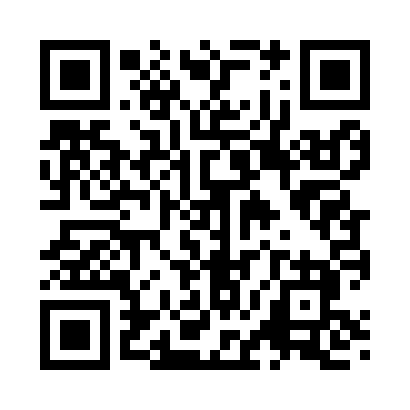 Prayer times for Bar Nunn, Wyoming, USAWed 1 May 2024 - Fri 31 May 2024High Latitude Method: Angle Based RulePrayer Calculation Method: Islamic Society of North AmericaAsar Calculation Method: ShafiPrayer times provided by https://www.salahtimes.comDateDayFajrSunriseDhuhrAsrMaghribIsha1Wed4:295:581:024:578:079:372Thu4:275:571:024:578:089:383Fri4:255:561:024:578:099:404Sat4:245:541:024:588:109:425Sun4:225:531:024:588:119:436Mon4:205:521:024:588:139:457Tue4:185:511:024:598:149:468Wed4:175:491:024:598:159:489Thu4:155:481:024:598:169:4910Fri4:135:471:025:008:179:5111Sat4:125:461:025:008:189:5212Sun4:105:451:025:008:199:5413Mon4:095:441:025:018:209:5614Tue4:075:431:025:018:219:5715Wed4:065:421:025:018:229:5916Thu4:045:411:025:028:2310:0017Fri4:035:401:025:028:2410:0218Sat4:015:391:025:028:2510:0319Sun4:005:381:025:038:2610:0520Mon3:595:371:025:038:2710:0621Tue3:575:361:025:038:2810:0822Wed3:565:351:025:048:2910:0923Thu3:555:351:025:048:3010:1024Fri3:545:341:025:048:3110:1225Sat3:525:331:025:058:3210:1326Sun3:515:321:035:058:3310:1427Mon3:505:321:035:058:3410:1628Tue3:495:311:035:068:3510:1729Wed3:485:311:035:068:3610:1830Thu3:475:301:035:068:3610:2031Fri3:465:291:035:078:3710:21